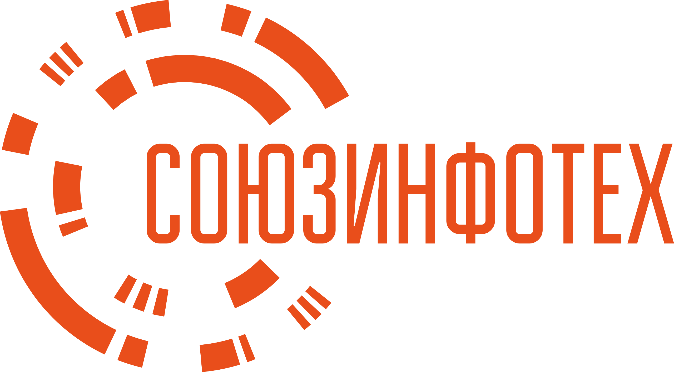 СИТ НЕБО – Мобайл Тренажер БАСОписание функциональных характеристик программы для ЭВМСИТ НЕБО – Мобайл Тренажер БАСООО «Союзинфотех»20231. Общие сведения о документеДанный документ содержит описание программы для ЭВМ СИТ НЕБО – Мобайл Тренажер БАС (далее – Программа), а также его функциональные характеристики. 2. О ПрограммеЭто программное обеспечение (полетный симулятор из линейки СИТ-НЕБО) для комплексной подготовки пилотов и операторов беспилотных авиационных систем (БАС) на мобильных устройствах под управлением операционной системы Android. Программа позволяет безопасно овладеть навыками управления летательными аппаратами различных типов. 
Программа имеет модель физической верификации управления, что позволяет максимально детализировано симулировать реальное взаимодействие оператора и БАС. 
3. Функциональные характеристикиПредполагается, что доступность функции Программы будет зависеть от роли пользователя, где пользователь без авторизации получает только базовые функций, а при авторизации с ролью «Обучающийся», получает доступ к дополнительным функциям согласно его роли.
 
Пользователь без авторизации:
• Авторизация пользователя;
• Свободный полет на виртуальном БАС с выбором карты, трассы, БАС и погодных условий;
• Эмуляция погодных условий, влияющие на поведение виртуального дона (скорость, направление, порывы ветра, осадки, температура, туманность);
• Эмуляция повреждений виртуального БАС при столкновении с препятствиями;
• Конфигурация настроек игры, контроллера (калибровка), графики и звука;
• Мастерская карт (создание, редактирование, удаление) пользовательских карт и их элементов (ландшафт, объекты, карта высот над уровнем моря), с сохранением их в локальное хранилище;
• Мастерская пользовательских БАС (создание, редактирование, удаление) пользовательских БАС, используя предустановленные компоненты (электромоторы, рамы, пропеллеры, аккумуляторы, FPV – камера) с сохранением их в локальное хранилище;
 
Авторизованный пользователь с ролью – Обучающийся:
• Расширенная мастерская (загрузка доступных карт, выгрузка созданных карт на серверную сторону);
• Доступ к лобби (отображение доступных пользователю сессий, просмотр заданий и условий полета, а также его запуск);
• Трансляция параметров полета на единицу времени при выполнении заданий;
• Отображение статистических данных по полетам пользователя;